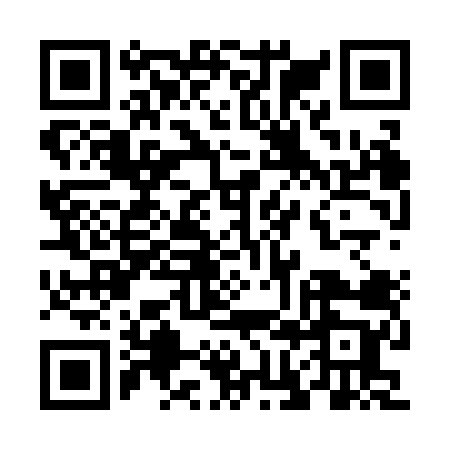 Prayer times for Goheung County, South KoreaWed 1 May 2024 - Fri 31 May 2024High Latitude Method: NonePrayer Calculation Method: Muslim World LeagueAsar Calculation Method: ShafiPrayer times provided by https://www.salahtimes.comDateDayFajrSunriseDhuhrAsrMaghribIsha1Wed4:085:4112:284:117:168:432Thu4:065:4012:284:127:168:443Fri4:055:3912:284:127:178:454Sat4:035:3812:284:127:188:475Sun4:025:3712:284:127:198:486Mon4:015:3612:274:127:208:497Tue4:005:3512:274:127:208:508Wed3:585:3412:274:127:218:519Thu3:575:3312:274:127:228:5210Fri3:565:3212:274:127:238:5311Sat3:555:3112:274:127:248:5412Sun3:545:3012:274:127:248:5513Mon3:525:3012:274:137:258:5614Tue3:515:2912:274:137:268:5815Wed3:505:2812:274:137:278:5916Thu3:495:2712:274:137:279:0017Fri3:485:2712:274:137:289:0118Sat3:475:2612:274:137:299:0219Sun3:465:2512:274:137:309:0320Mon3:455:2512:274:137:309:0421Tue3:445:2412:274:137:319:0522Wed3:435:2412:284:147:329:0623Thu3:425:2312:284:147:339:0724Fri3:415:2212:284:147:339:0825Sat3:415:2212:284:147:349:0926Sun3:405:2112:284:147:359:1027Mon3:395:2112:284:147:359:1128Tue3:385:2112:284:147:369:1229Wed3:385:2012:284:157:379:1330Thu3:375:2012:284:157:379:1431Fri3:365:1912:294:157:389:14